INDICAÇÃO Nº 4445/2017Indica ao Poder Executivo Municipal a realização de estudos visando à instalação de ondulação transversal (lombada) na Rua Aristides Bueno de Oliveira, na altura do nº 335, no bairro Jd. Brasília. Excelentíssimo Senhor Prefeito Municipal, Nos termos do Art. 108 do Regimento Interno desta Casa de Leis, dirijo-me a Vossa Excelência para sugerir que, por intermédio do Setor competente, sejam realizados estudos visando a construção de ondulação transversal (lombada), em conformidade com o disposto na Resolução nº 39/1998 do Conselho Nacional de Trânsito – CONTRAN, ou a instalação de outros dispositivos redutores de velocidade na Rua Aristides Bueno de Campos, na altura do nº 335, no bairro Jd. Brasília, neste município. Justificativa:Solicitado pelos munícipes, este vereador realizou visita “in loco” e constatou a veracidade dos fatos.Mesmo havendo regulamentação para os limites de velocidade para a mencionada via, alguns motoristas imprudentes trafegam nesta em velocidades muito superiores, principalmente no final do período vespertino, momento no qual transitam muitas pessoas, colocando em risco a segurança dos munícipes. Plenário “Dr. Tancredo Neves”, em 11 de maio de 2017.Edivaldo Meira-Vereador-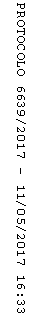 